                                                                       РЕШЕНИЕ                                          3 октября 2023года. № 89                                                    а. ХакуринохабльО даче согласия Комитету имущественных отношений администрации муниципального образования «Шовгеновский район» на списание имущества казны муниципального образования «Шовгеновский район»На рассмотрение Совета народных депутатов муниципального образования «Шовгеновский район» поступили документы на списание объектов недвижимости казны: нежилые помещения, расположенные по адресу: Республика Адыгея, Шовгеновский район, а. Хакуринохабль, ул. Краснооктябрская,111 - нежилое помещение с кадастровым номером 01:07:3000045:106 балансовой стоимостью 577067,76 рублей с остаточной стоимостью 0,00 рублей, нежилое помещение с кадастровым номером 01:07:3000045:107 балансовой стоимостью 250842,10 рубля с остаточной стоимостью 0,00 рублей,    Актом обследования межведомственной комиссии № 3 от 17.06.2023г. нежилые помещения были признаны непригодными для эксплуатации, находящиеся в аварийном состоянии и подлежащие незамедлительному демонтажу. Экспертом-оценщиком Харитоновым Н.П. был произведен осмотр нежилых помещений и расчет разборки помещений, в соответствии, с чем   выявлено, что вышеуказанные помещения находятся в аварийном состоянии и не пригодны для дальнейшего использования, что подтверждается Экспертным заключением №1354 от 05.07.2023г.В соответствии с п. 10.2.2 Положения о порядке управления и распоряжения муниципальной собственностью муниципального образования «Шовгеновский район», утвержденного Решением совета народных депутатов МО «Шовгеновский район» № 562 от 19.04.2017г. и на основании представленных материалов, Совет народных депутатов муниципального образования «Шовгеновский район»  РЕШИЛ:1.  Дать согласие Комитету имущественных отношений администрации муниципального образования «Шовгеновский район» на списание муниципального имущества казны: 	- нежилое помещение с кадастровым номером 01:07:3000045:106, площадью 308,5 кв.м., расположенное по адресу: Республика Адыгея, Шовгеновский район, а. Хакуринохабль, ул. Краснооктябрская,111, с балансовой стоимостью 577 067 рублей 76 копеек и остаточной стоимостью 0,00  рублей;	- нежилое помещение с кадастровым номером 01:07:3000045:107, площадью 134,1 кв.м., расположенное по адресу: Республика Адыгея, Шовгеновский район, а. Хакуринохабль, ул. Краснооктябрская,111, с балансовой стоимостью 250 842 рубля 10 копеек и остаточной стоимостью 0,00  рублей;     2. Опубликовать настоящее решение в газете «Заря».      3. Настоящее решение вступает в силу с момента официального опубликования в районной газете «Заря».РЕСПУБЛИКА АДЫГЕЯСовет народных депутатов    муниципального образования«Шовгеновский район»АДЫГЭ РЕСПУБЛИКМуниципальнэ образованиеу«Шэуджэн район»я народнэ депутатхэм я СоветПредседатель Совета народных депутатовмуниципального образования «Шовгеновский район»                  Председатель Совета народных депутатовмуниципального образования «Шовгеновский район»                              А.Д. Меретуков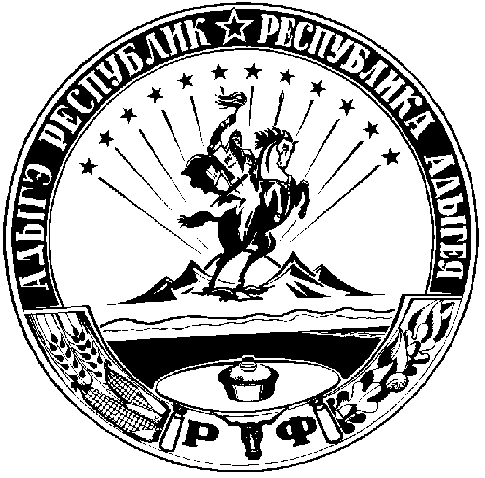 